ТУКУЗСКАЯ СРЕДНЯЯ ОБЩЕОБРАЗОВАТЕЛЬНАЯ ШКОЛА,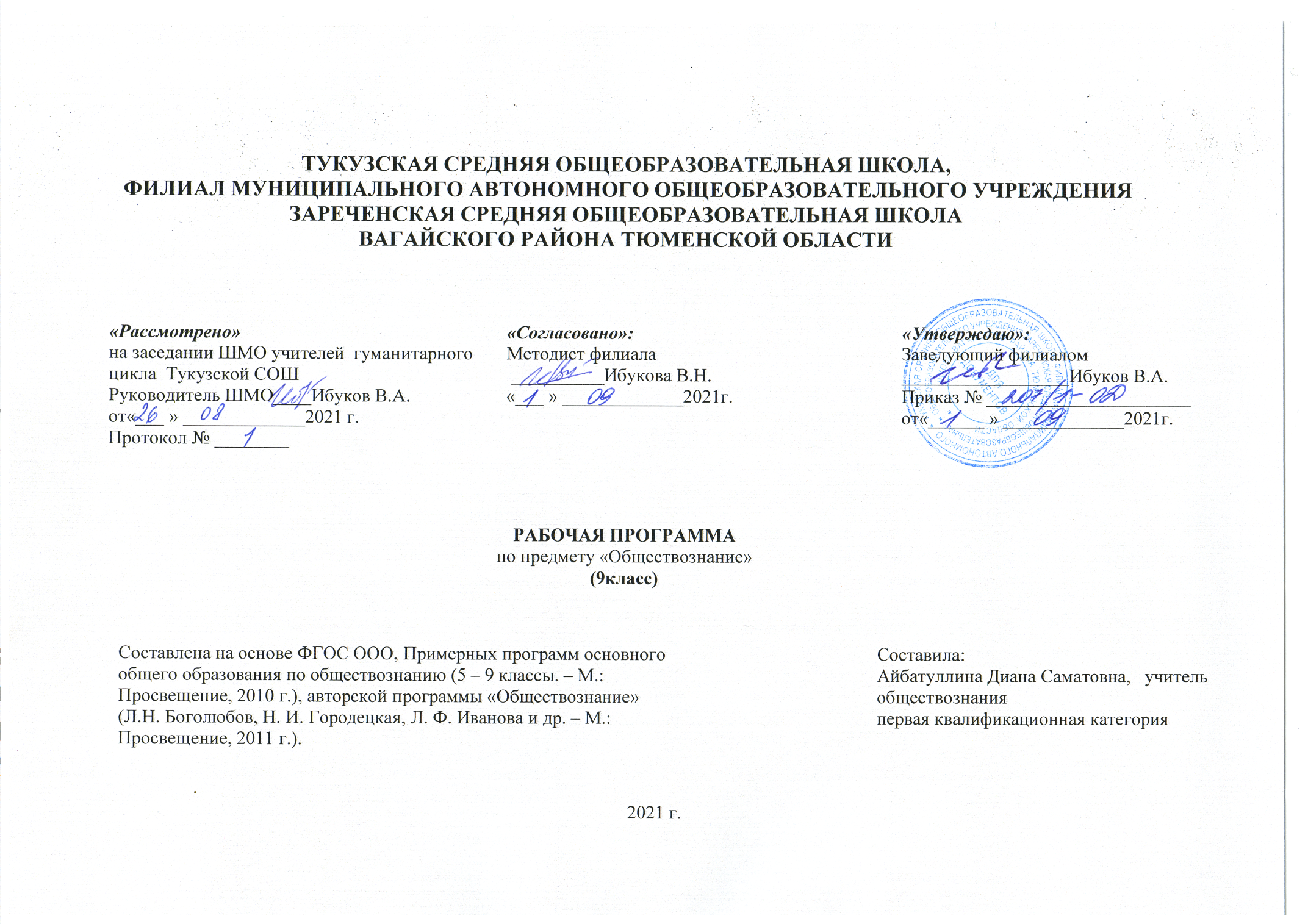  ФИЛИАЛ МУНИЦИПАЛЬНОГО АВТОНОМНОГО ОБЩЕОБРАЗОВАТЕЛЬНОГО УЧРЕЖДЕНИЯЗАРЕЧЕНСКАЯ СРЕДНЯЯ ОБЩЕОБРАЗОВАТЕЛЬНАЯ ШКОЛАВАГАЙСКОГО РАЙОНА ТЮМЕНСКОЙ ОБЛАСТИРАБОЧАЯ ПРОГРАММА  по предмету «Обществознание»(9класс)1.Планируемые результаты освоения учебного предмета.Личностные, метапредметные и предметные результаты освоения учебного предмета «Обществознание»В соответствии с ФГОС ООО данная рабочая программа направлена на достижение системы планируемых результатов освоения, включающей в себя личностные, метапредметные, предметные результаты. В том числе на формирование планируемых результатов освоения междисциплинарных программ «Формирование универсальных учебных действий», «Формирование ИКТ-компетентности», «Основы проектно-исследовательской деятельности», «Стратегии смыслового чтения и работа с текстом».   Личностными результатами выпускников основной школы, формируемыми при изучении содержания курса, являются:•	воспитание российской гражданской идентичности: патриотизма, уважения к Отечеству, прошлое и настоящее многонационального народа России; осознание своей этнической принадлежности, знание истории, языка, культуры своего народа, своего края, основ культурного наследия народов России и человечества; усвоение гуманистических, демократических и традиционных ценностей многонационального российского общества; воспитание чувства ответственности и долга перед Родиной;•	формирование ответственного отношения к учению, готовности и способности обучающихся к саморазвитию и самообразованию на основе мотивации к обучению и познанию, осознанному выбору и построению дальнейшей индивидуальной траектории образования на базе ориентировки в мире профессий и профессиональных предпочтений, с учётом устойчивых познавательных интересов, а также на основе формирования уважительного отношения к труду, развития опыта участия в социально значимом труде;•	формирование целостного мировоззрения, соответствующего современному уровню развития науки и общественной практики, учитывающего социальное, культурное, языковое, духовное многообразие современного мира;•	формирование осознанного, уважительного и доброжелательного отношения к другому человеку, его мнению, мировоззрению, культуре, языку, вере, гражданской позиции, к истории, культуре, религии, традициям, языкам, ценностям народов России и народов мира; готовности и способности вести диалог с другими людьми и достигать в нём взаимопонимания;•	освоение социальных норм, правил поведения, ролей и форм социальной жизни в группах и сообществах, включая взрослые и социальные сообщества; участие в школьном самоуправлении и общественной жизни в пределах возрастных компетенций с учётом региональных, этнокультурных, социальных и экономических особенностей;•	развитие морального сознания и компетентности в решении моральных проблем на основе личностного выбора, формирование нравственных чувств и нравственного поведения, осознанного и ответственного отношения к собственным поступкам;•	формирование коммуникативной компетентности в общении и сотрудничестве со сверстниками, детьми старшего и младшего возраста, взрослыми в процессе образовательной, общественно полезной, учебно-исследовательской, творческой и других видов деятельности;•	формирование ценности здорового и безопасного образа жизни; усвоение правил индивидуального и коллективного безопасного поведения в чрезвычайных ситуациях, угрожающих жизни и здоровью людей, правил поведения на транспорте и на дорогах;•	формирование основ экологической культуры соответствующей современному уровню экологического мышления, развитие опыта экологически ориентированной рефлексивно-оценочной и практической деятельности в жизненных ситуациях;•	осознание значения семьи в жизни человека и общества, принятие ценности семейной жизни, уважительное и заботливое отношение к членам своей семьи;•	развитие эстетического сознания через освоение художественного наследия народов России и мира, творческой деятельности эстетического характера.•	мотивированность на посильное и созидательное участие в жизни общества;•	заинтересованность не только в личном успехе, но и в благополучии и процветании своей страны;•	ценностные ориентиры, основанные на идеях патриотизма, любви и уважения к Отечеству; необходимости поддержания гражданского мира исогласия; отношении к человеку, его правам и свободам как высшей ценности; стремлении к укреплению исторически сложившегося государственного единства; признании равноправия народов, единства разнообразных культур; убеждённости в важности для общества семьи и семейных традиций; осознании своей ответственности за страну перед нынешними и грядущими поколениями.Метапредметные результаты изучения обществознания выпускниками основной школы проявляются в:•	умении сознательно организовывать свою познавательную деятельность (от постановки цели до получения и оценки результата);•	умении объяснять явления и процессы социальной действительности с научных позиций; рассматривать их комплексно в контексте сложившихся реалий и возможных перспектив;•	способности анализировать реальные социальные ситуации, выбирать адекватные способы деятельности и модели поведения в рамках реализуемых основных социальных ролей, свойственных подросткам;•	овладении различными видами публичных выступлений (высказывания, монолог, дискуссия) и следовании этическим нормам и правилам ведения диалога;•	умении выполнять познавательные и практические задания, в том числе с использованием проектной деятельности на уроках и в доступной социальной практике, на:1)	использование элементов причинно-следственного анализа;2)	исследование несложных реальных связей и зависимостей;3)	определение сущностных характеристик изучаемого объекта; выбор верных критериев для сравнения, сопоставления, оценки объектов;4)	поиск и извлечение нужной информации по заданной теме в адаптированных источниках различного типа;перевод информации из одной знаковой системы в другую (из текста в таблицу, из аудиовизуального ряда в текст и др.); выбор знаковых систем адекватно познавательной и коммуникативной ситуации;6)	подкрепление изученных положений конкретными примерами;7)	оценку своих учебных достижений, поведения, черт своей личности с учетом мнения других людей, в том числе для корректировки собственного поведения в окружающей среде; выполнение в повседневной жизни этических и правовых норм, экологических требований;8)	определение собственного отношения к явлениям современной жизни, формулирование своей точки зрения.Предметными результатами освоения выпускниками основной школы содержания программы по обществознанию являются:•	относительно целостное представление об обществе и человеке, о сферах и областях общественной жизни, механизмах и регуляторах деятельности людей;•	знание ряда ключевых понятий об основных социальных объектах; умение объяснять явления социальной действительности с опорой на эти понятия;•	знания, умения и ценностные установки, необходимые для сознательного выполнения старшими подростками основных социальных ролей в пределах своей дееспособности;•	умения находить нужную социальную информацию в педагогически отобранных источниках; адекватно её воспринимать, применяя основные обществоведческие термины и понятия; преобразовывать в соответствии с решаемой задачей (анализировать, обобщать, систематизировать, конкретизировать) имеющиеся данные, соотносить их с собственными знаниями; давать оценку общественным явлениям с позиций одобряемых в современном российском обществе социальных ценностей;•	понимание побудительной роли мотивов в деятельности человека, места ценностей в мотивационной структуре личности, их значения в жизни человека и развитии общества;•	знание основных нравственных и правовых понятий, норм и правил, понимание их роли как решающих регуляторов общественной жизни; умение применять эти нормы и правила к анализу и оценке реальных социальных ситуаций; установка на необходимость руководствоваться этими нормами и правилами в собственной повседневной жизни;•	приверженность гуманистическим и демократическим ценностям, патриотизм и гражданственность;•	знание особенностей труда как одного из основных видов деятельности человека, основных требований трудовой этики в современном обществе, правовых норм, регулирующих трудовую деятельность несовершеннолетних; понимание значения трудовой деятельности для личности и для общества;•	понимание специфики познания мира средствами искусства в соотнесении с другими способами познания;•	понимание роли искусства в становлении личности и в жизни общества;•	знание определяющих признаков коммуникативной деятельности в сравнении с другими видами деятельности;•	знание новых возможностей для коммуникации в современном обществе; умение использовать современные средства связи и коммуникации для поиска и обработки необходимой социальной информации;•	понимание языка массовой социально-политической коммуникации, позволяющее осознанно воспринимать соответствующую информацию; умение различать факты, аргументы, оценочные суждения;•	понимание значения коммуникации в межличностном общении;•	умение взаимодействовать в ходе выполнения групповой работы, вести диалог, участвовать в дискуссии, аргументировать собственную точку зрения;•	знакомство с отдельными приёмами и техниками преодоления конфликтов;•	ценностные ориентиры, основанные на идеях патриотизма, любви и уважения к Отечеству; на отношении к человеку, его правам и свободам как к высшей ценности; на стремлении к укреплению исторически сложившегося государственного единства; на признании равноправия народов, единства разнообразных культур; на убеждённости в важности для общества семьи и семейных традиций; на осознании необходимости поддержания гражданского мира и согласия, своей ответственности за судьбу страны перед нынешними и грядущими поколениями.2.Содержание учебного предметаВводный урок Что мы уже знаем и умеем. Чем мы будем заниматься в новом учебном году. Как добиваться успехов в работе в классе и дома.Тема 1. Политика и социальное управление Политика и власть. Роль политики в жизни общества. Основные направления политики.Государство, его отличительные признаки. Государственный суверенитет. Внутренние и внешние функции государства. Формы государства.Политический режим. Демократия и тоталитаризм. Демократические ценности. Развитие демократии в современном мире.Правовое государство. Разделение властей. Условия становления правового государства в РФ.Гражданское общество. Местное самоуправление. Пути формирования гражданского общества в РФ.Участие граждан в политической жизни. Участие в выборах. Отличительные черты выборов в демократическом обществе. Референдум. Выборы в РФ. Опасность политического экстремизма.Политические партии и движения, их роль в общественной жизни. Политические партии и движения в РФ. Участие партий в выборах.Средства массовой информации. Влияние СМИ на политическую жизнь общества. Роль СМИ в предвыборной борьбе.Тема 2. Право Право, его роль в жизни человека, общества и государства. Понятие нормы права. Нормативно-правовой акт. Виды нормативных актов. Система законодательства.Понятие правоотношения. Виды правоотношений. Субъекты права. Особенности правового статуса несовершеннолетних.Понятие правонарушения. Признаки и виды правонарушений. Понятие и виды юридической ответственности. Презумпция невиновности.Правоохранительные органы. Судебная система РФ. Адвокатура. Нотариат.Конституция — основной закон РФ.Основы конституционного строя РФ. Федеративное устройство. Органы государственной власти в РФ. Взаимоотношения органов государственной власти и граждан.Понятие прав, свобод и обязанностей. Всеобщая декларация прав человека — идеал права. Воздействие международных документов по правам человека на утверждение прав и свобод человека и гражданина в РФ.Права и свободы человека и гражданина в РФ, их гарантии. Конституционные обязанности гражданина. Права ребенка и их защита. Механизмы реализации и защиты прав человека и гражданина в РФ.Гражданские правоотношения. Право собственности. Основные виды гражданско-правовых договоров. Права потребителей.Трудовые правоотношения. Право на труд. Правовой статус несовершеннолетнего работника. Трудоустройство несовершеннолетних.Семейные правоотношения. Порядок и условия заключения брака. Права и обязанности родителей и детей.Административные правоотношения. Административное правонарушение. Виды административных наказаний.Основные понятия и институты уголовного права. Понятие преступления. Пределы допустимой самообороны. Уголовная ответственность несовершеннолетних.Социальные права. Жилищные правоотношения.Международно-правовая защита жертв вооруженных конфликтов. Право на жизнь в условиях вооруженных конфликтов. Защита гражданского населения в период вооруженных конфликтов.Правовое регулирование отношений в сфере образования.3.Тематическое-планирование, в том числе с учетом рабочей программы воспитания с указанием количества часов, отводимых на освоение каждой темы	ПриложениеКалендарно-тематическое планирование«Рассмотрено» «Рассмотрено» «Согласовано»:«Согласовано»:«Утверждаю»:на заседании ШМО учителей  гуманитарного цикла  Тукузской СОШ                                             Руководитель ШМО____Ибуков В.А.от«___ » _____________2021 г.Протокол № ________на заседании ШМО учителей  гуманитарного цикла  Тукузской СОШ                                             Руководитель ШМО____Ибуков В.А.от«___ » _____________2021 г.Протокол № ________Методист филиала __________Ибукова В.Н.«___ » _____________2021г.Методист филиала __________Ибукова В.Н.«___ » _____________2021г.Заведующий филиалом  __________________Ибуков В.А.Приказ № ______________________  от«______ » _____________2021г.2021 г.№п/п Тема урокаКоличество часов1Вводный урок1Раздел 1.Политика и социальное развитие (12ч. ,1 к.р.)Раздел 1.Политика и социальное развитие (12ч. ,1 к.р.)2Политика и власть23Государство14Политический режим25Правовое государство. (РПВ)Беседа «Способы защиты прав человека»16Гражданское общество17Участие граждан в политической жизни28Политические партии и движения29Практикум, повторение «Политика и социальное развитие»1Раздел2.Право(19ч., 1 к.р.)Раздел2.Право(19ч., 1 к.р.)Раздел2.Право(19ч., 1 к.р.)11Роль права в жизни общества и государства112Правоотношения и субъекты права.113Правонарушения и юридическая ответственность.(РПВ) «Последствия правонарушений»214Правоохранительные органы. 115Конституция РФ. Основы конституционного строя216Права и свободы гражданина. (РПВ) Беседа «Роль прав и свобод в жизни человека»117Гражданские правоотношения118Право на труд119Семейные правоотношения. (РПВ) Беседа «Семейные ценности»120Административные правоотношения121Уголовная ответственность, преступление.122Социальные права123Международно-правовая зашита жертв вооружённых конфликтов. (РПВ) Урок толерантности.124Правовое регулирование отношений в сфере образования125Контрольная работа по теме «Право»226Тренировочное тестирование в формате ОГЭ по теме «Общество», «Типы экономических систем», «Ступени развития общества»3№п/п Тема урокаКоличество часовПланФакт1Вводный урок107.0902.09Раздел 1.Политика и социальное развитие (12ч. ,1 к.р.)Раздел 1.Политика и социальное развитие (12ч. ,1 к.р.)2Политика и власть214.0921.0907.0908.093Государство128.0914.094Политический режим205.1012.1021.0921.095Правовое государство. (РПВ) Беседа «Способы защиты прав человека»119.1028.096Гражданское общество126.1005.107Участие граждан в политической жизни209.1116.1112.1019.108Политические партии и движения223.1130.1126.1009.119Практикум, повторение «Политика и социальное развитие»107.1216.11Раздел2.Право(19ч., 1 к.р.)Раздел2.Право(19ч., 1 к.р.)Раздел2.Право(19ч., 1 к.р.)11Роль права в жизни общества и государства114.1223.1112Правоотношения и субъекты права.121.1230.1113Правонарушения и юридическая ответственность.(РПВ)Беседа «Последствия правонарушений»228.1218.0107.1214.1214Правоохранительные органы. 125.0121.1215Конституция РФ. Основы конституционного строя201.0208.0222.1228.1216Права и свободы гражданина. (РПВ) Беседа «Роль прав и свобод в жизни человека»115.0218.0117Гражданские правоотношения122.0225.0118Право на труд101.0319Семейные правоотношения. (РПВ) Беседа «Семейные ценности»115.0320Административные правоотношения122.0321Уголовная ответственность, преступление.105.0422Социальные права112.0423Международно-правовая зашита жертв вооружённых конфликтов. (РПВ) Урок толерантности.119.0424Правовое регулирование отношений в сфере образования126.0425Контрольная работа по теме «Право»203.0510.0526Тренировочное тестирование в формате ОГЭ по теме «Общество», «Типы экономических систем», «Ступени развития общества»317.0524.0531.05